Western Australia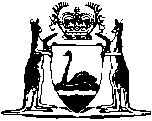 Liquor Control Act 1988Liquor Control (Kunawarritji Restricted Area) Regulations 2011Western AustraliaLiquor Control (Kunawarritji Restricted Area) Regulations 2011Contents1.	Citation	12.	Commencement	13.	Terms used	14.	Note is not part of regulations	15.	Declaration of restricted area	16.	Notice of restricted area	17.	Prohibitions as to liquor in the Kunawarritji Aboriginal Community	18.	Exception for tourists using Well 33 camping grounds	19.	Seizure and disposal of containers of liquor	110.	Period during which these regulations have effect	1Notes	Compilation table	1Defined termsWestern AustraliaLiquor Control Act 1988Liquor Control (Kunawarritji Restricted Area) Regulations 20111.	Citation		These regulations are the Liquor Control (Kunawarritji Restricted Area) Regulations 2011.2.	Commencement		These regulations come into operation as follows —	(a)	regulations 1 and 2 — on the day on which these regulations are published in the Gazette;	(b)	the rest of the regulations — on the day after that day.3.	Terms used		In these regulations — 	Kunawarritji Aboriginal Community means the area of land up to a 50 kilometre radius measured from the telecommunications aerial located on  333 on Deposited Plan 55302 at Latitude -22.329226 and Longitude 124.725562;	tourist means a person who is —	(a)	staying at a place that is at least 50 kilometres from his or her usual place of residence for a period of at least one night; and	(b)	intending to stay away from his or her usual place of residence for a period of less than 12 months; and	(c)	not in the course of travelling on a regular journey between his or her usual place of residence or his or her place of work or education; and	(d)	travelling in the course of a holiday or for leisure, business, to visit friends or relatives or for any other reason; and	(e)	not usually a resident in a community declared a restricted area under section 175(1a) of the Act;	Well 33 camping grounds means the Kunawarritji Camp at Well 33 on the  located at Latitude -22.34189 and Longitude 124.77519.4.	Note is not part of regulations		The note after regulation 10 does not form part of these regulations.5.	Declaration of restricted area		The Kunawarritji Aboriginal Community is declared to be a restricted area for the purposes of section 175(1a) of the Act.6.	Notice of restricted area	(1)	The Director of Liquor Licensing must take all reasonable steps to cause to be posted, and while the Kunawarritji Aboriginal Community continues to be a restricted area by operation of regulation 5 to be kept posted, at each place where a customary access route enters the Kunawarritji Aboriginal Community a notice — 	(a)	describing the offences set out in regulation 7; and	(b)	specifying the penalties for those offences.	(2)	A failure to comply with subregulation (1) does not invalidate the declaration in regulation 5.7.	Prohibitions as to liquor in the Kunawarritji Aboriginal Community	(1)	Subject to subregulation (3) and regulation 8, a person who — 	(a)	brings liquor into, or causes liquor to be brought into, the Kunawarritji Aboriginal Community; or	(b)	has liquor in his or her possession in the Kunawarritji Aboriginal Community,		commits an offence.	Penalty:	(a)	if subregulation (2) applies, a fine of $5 000;	(b)	in any other case, a fine of $2 000.	(2)	This subregulation applies to an offence under subregulation (1) committed by a licensee, a manager of licensed premises or a director of a body corporate that holds a licence.	(3)	A person does not commit an offence under subregulation (1) if the person —	(a)	is a tourist; and	(b)	does not consume the liquor in his or her possession; and	(c)	continuously maintains possession of the liquor until such time as he or she has left the Kunawarritji Aboriginal Community.8.	Exception for tourists using Well 33 camping grounds		Despite regulation 7, a tourist using the Well 33 camping grounds may possess and consume alcohol while on the grounds.9.	Seizure and disposal of containers of liquor		Despite section 155(4) and (5) of the Act, a member of the Police Force may seize and, as soon as is practicable, dispose of any opened or unopened container of liquor suspected on reasonable grounds to be the subject of an offence under regulation 7.10.	Period during which these regulations have effect		Unless sooner repealed, these regulations have effect for the period of 4 years commencing at the time regulation 5 comes into operation.Note:  Under the Liquor Control Act 1988 section 175(1d), these regulations expire at the end of the period referred to in regulation 10.	[Regulation 10 amended in Gazette 2 May 2014 p. 1365.]Notes1	This is a compilation of the Liquor Control (Kunawarritji Restricted Area) Regulations 2011 and includes the amendments made by the other written laws referred to in the following table 2.  Compilation table2	These regulations expire 4 May 2015 (see r. 10).Defined terms[This is a list of terms defined and the provisions where they are defined.  The list is not part of the law.]Defined term	Provision(s)Kunawarritji Aboriginal Community	3tourist	3Well 33 camping grounds	3CitationGazettalCommencementLiquor Control (Kunawarritji Restricted Area) Regulations 20113 May 2011 p. 1597-9r. 1 and 2: 3 May 2011 (see r. 2(a));
Regulations other than r. 1 and 2: 4 May 2011 (see r. 2(b))Liquor Control (Kunawarritji Restricted Area) Amendment Regulations 20142 May 2014 p. 1365r. 1 and 2: 2 May 2014 (see r. 2(a));
Regulations other than r. 1 and 2: 3 May 2014 (see r. 2(b))